 Про надходження посібників    До шкільної бібліотеки надійшли навчально-методичні посібники для педагогічних працівників закладів загальної середньої освітиПідручники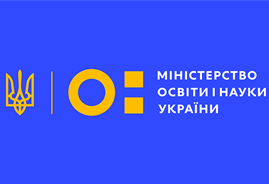 Про зміни до наказу МОНУСЗШ І-ІІІ ступенів № 31 м.Львова повідомляє, що згідно з наказом Міністерства освіти і науки України від 04.02.2022 № 121 «Про внесення змін до наказу Міністерства освіти і науки України від 30.09.2021 № 1048» змінено терміни проведення конкурсного відбору підручників для учнів 5-го класу, а саме:— з 15 лютого до 04 березня 2022 року педагогічні працівники закладів загальної середньої освіти ознайомлюються з електронними версіями оригінал-макетів підручників. У цей же час триває обговорення підручників;— з 16 до 25 лютого 2022 року проводяться онлайн-презентації авторських концепцій підручників;— з 28 лютого до 04 березня 2022 року заклади загальної середньої освіти здійснюють вибір підручників та передають результати вибору в електронній формі до органів управління освітою, яким вони підпорядковані;— 09 березня 2022 року органи управління освітою узагальнюють результати вибору, здійснені підпорядкованими їм закладами загальної середньої освіти, та передають їх у паперовому та електронному вигляді до обласного департаменту освіти і науки.№ п/пАвторНазва посібника1.Доценко С. О., Ворожбіт-Горбатюк В.В.Навчально-методичний посібник «Онлайн-безпека учасників освітнього процесу в умовах дистанційного і змішаного навчання»2.Онопрієнко О. В.Навчально-методичний посібник «Нова українська школа: інноваційна система оцінювання результатів навчання учнів початкової школи»3.Костенко Т. М., Довгопола К. С.Навчально-методичний посібник «Нова українська школа: формування у молодших школярів навичок конструктивного спілкування»4.Копосов П. Г.Навчально-методичний посібник «Нова українська школа: дидактичні особливості організації навчально-ігрової діяльності учнів 1-2 класів»5.Воскресенська Н. О., Коновалова М. В.Навчально-методичний посібник «Нова українська школа: український правопис у системі формування орфографічної компетентності в учнів початкової школи»6.Трипольська О. О., Блізнякова О. А.Навчально-методичний посібник «Нова українська школа: організація дистанційного і змішаного навчання у початковій школі»7.Гердик Г., Савчук О.Навчально-методичний посібник «Нова українська школа: методика навчання іноземної мови в початковій школі осіб з порушенням слуху на засадах компетентнісного підходу»8.Чайка М.С., Усатенко Г.В., Кривоногова О.В.Навчально-методичний посібник «Теорія і практика використання альтернативної комунікації для осіб з особливими освітніми потребами»9.Коробко С.Л., Коробко О.І.Навчально-методичний посібник «Нова українська школа:діагностична та корекційно-розвивальна робота з молодшими школярами»10.Суховірський О.Навчально-методичний посібник «Нова українська школа: методика навчання інформатики у 1–4 класах закладів загальної середньої освіти на засадах компетентнісного підходу»11.Костенко Т., Бабяк О.Навчально-методичний посібник «Нова українська школа: методика навчання інформатики в 4 класі осіб з порушенням зору на засадах компетентнісного підходу»12.Малініна Л.Навчально-методичний посібник «Нова українська школа: психолого-педагогічна підтримка молодших школярів з труднощами у навчанні»13.Вакарін С.Навчально-методичний посібник «Нова українська школа: дидактичні основи STREAM-освіти в початковій школі»14.Гільберг Т., Павич Н. та ін.Навчально-методичний посібник «Нова українська школа: технологічна освіта у початковій школі»15.Малініна Л.Навчально-методичний посібник «Нова українська школа: формування соціальної компетентності учнів початкової школи»16.Гущина Н.,та інНавчально-методичний посібник «Нова українська школа: організація позаурочної діяльності в початковій школі на засадах партнерської взаємодії учасників освітнього процесу»17.Боляк А., Коломоєць Г. та іншіНавчально-методичний посібник «Нова українська школа: методика навчання фізичної культури у 1–4 класах закладів загальної середньої освіти»